Year 5 Homework  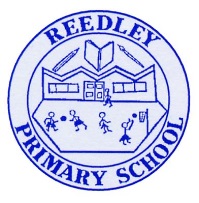 Date homework set: 28.9.23To be returned to school by: 03.10.23Talking Topic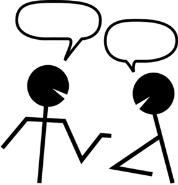 To discuss the following topic: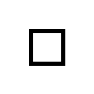 “Can you name the countries of Great Britain?”Tick when you have completed this task.Maths Complete and learn the following;On My Maths, complete Year 5 – addition and subtraction. Make sure you do the practise activity first.Times tables Rock Stars.Tick when you have completed these tasks.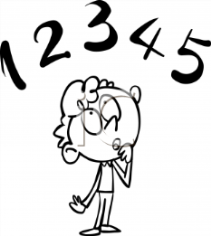 ReadingRead the next chapter from your new reading for pleasure book.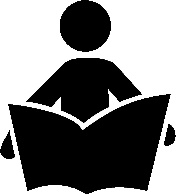 Read a book on Bug ClubContinue with your next book mark.Read to an adult and ask them to sign your Reading Diary.Tick when you have completed this task.Spelling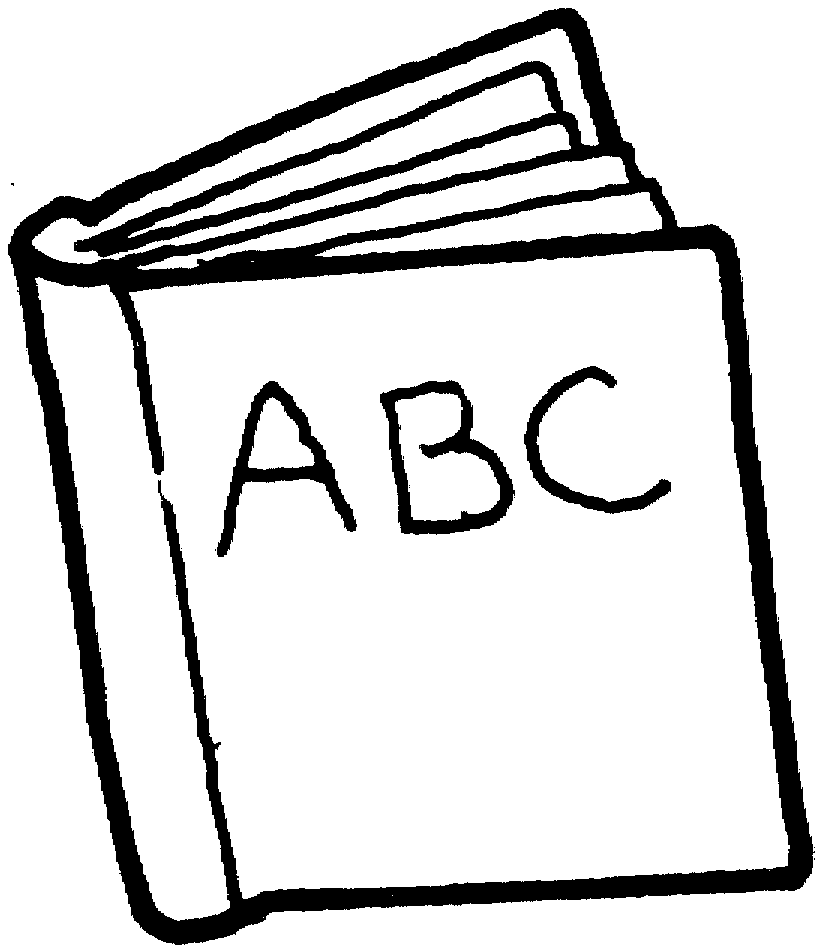  Learn this week’s spellings.reversiblecurabledebatablecomfortableavailablecontroversyTick when you have completed this task.Spag. Complete the SPAG.com activity.Complete the activity below.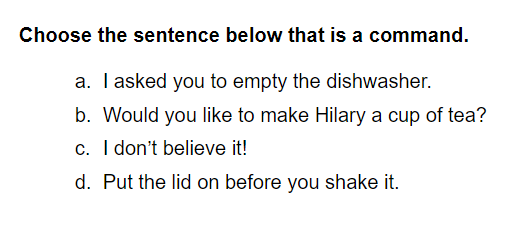 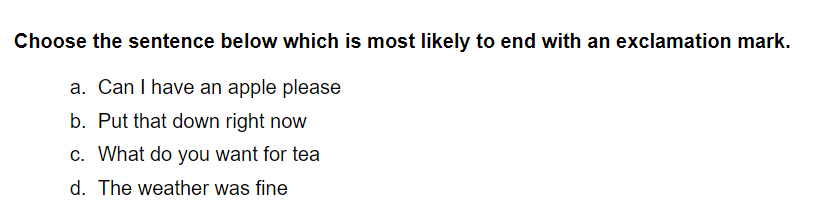 WritingWrite two paragraphs describing a character from a legend.Key Skill: Subordinate clause and noun phrases.Tick when you have completed this task.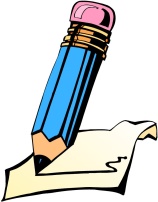 